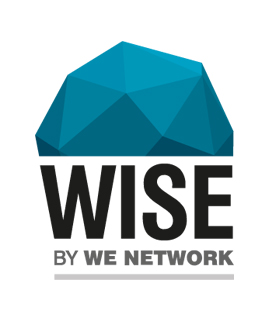 Proposal title 	: ………………………………………………………………………………………………….Acronym	: ………………………………………………………………………………………………….Type of the project:		Teacher or Researcher mobility	PhD mobility	Post-doct allowanceProject LeaderFor the post-doc candidate Foreign partner country:	Canada	China	Israel	Italy	Tunisia	Lebanon	Mexico	Germany	other, specify: …………………….....……………………………………………………………………Scientific area with WISEIndicate below the main area (M) and the secondary area if applied (S).	Connected Devices;	Smart Sensors;	Smart Power;	Materials;	Reliability.KeywordsFrançais 	English 	ABSTRACT OF THE PROJECT (maximum 1 page, in French and in English) In the case or the project would be financed, this summary will be displayed on WISE web site.It is recommended to pay special attention to the writing of this summary. Please mention the scientific context, the main objectives of the program, the innovation character and the expected results.Partners involved in the projectIndicate in the following table for each person involved in the project: the organization, the main activities, and the specific skills*Researcher, Professor, Assistant professor, PhD, post-doctorate, student, engineer, technician, …** to be indicate with respected to the total project duration. “Full time equivalent” (FTE) measures the time allocated to the project for each person. For teaching staff, the FTE must take into account the teaching duty. For example, an assistant professor or a professor who spends his full research time to the project cannot be involved for more than 0.5 FTE.*** Project leader, Specification (partner n°x), Modelling (partner n°x), Co-supervisor of the PhD, ....SCIENTIFIC DESCRIPTION OF THE PROJECTCONTEXT, POSITION AND OBJECTIVES OF THE PROPOSAL (maximum 2 pages for this section)Present herein the current state of the art on the subject. Give a general presentation of the questions addressed by the proposal and the scientific added value relative to the current knowledge. Describe the framework of the project. Show any contributions by the project partners to the state of the art, the position of the partners in the competitiveness at the international level. List any preliminary results. Describe the project objectives and the scientific and technical barriers that will be lifted by carrying out the project. Describe the relationship, if any, with the foreign laboratory (common networks, bilateral programs, International ANR projects, etc.) and how the proposed project will strengthen the collaboration and support the preparation of a larger joint research program.SCIENTIFIC AND TECHNICAL PROGRAMME, PROJECT ORGANISATION, FINANCIAL PLAN (maximum 3 pages for this section)Describe the scientific program and the project structure: “who does what”: present the scientific program for the partners and justify the program work breakdown into tasks consistent with the objectives. In case of multidisciplinary projects, show how the scientific disciplines are interlinked. Describe all the tasks,- the objectives and success indicators,- the task leader and the partners involved,- the detailed work program,- the deliverables,- the financial plan,- the contributions of the partners (“who does what”),- a description of the methods and technical choices and the way in which solutions will be brought.A table summarizing all the project deliverables may be provided (task number, date, title, leader) precising the scientific and/or technical milestones, the bottlenecks or contingencies that could jeopardize the project outcome, and the planned project meetings.EXPECTED IMPACT (maximum 0.5 page for this section)Describe the impact of the results in the context of the WISE axes. Describe the added value of this project to strengthen the bilateral collaboration between the foreign laboratory and the WISE partner and indicate which call could be targeted in the future (European project, COST, bilateral program, International ANR project, Partenariats Hubert Curien-PHC, etc…).CONSORTIUM DESCRIPTION (maximum 2 pages for this section)Briefly describe relevance and complementary expertises of each partner. Provide the necessary elements to assess their qualification in the project ("why who does what"). These elements can be past achievements, indicators (publications, patents), why the partner is interested in the project, etc. Provide elements to assess the ability of the coordinator to coordinate the project. A curriculum vitae and a description of the expertise of the post-doctoral applicant in relation with the project should be provided.SUCCESS INDICATORS (maximum 0.5 page)To assess the degree of success of the project, indicate 4 to 5 qualitative indicators which measure how the project has reached its objectives. For example, the project has reached his goals if….REFERENCESGive below the bibliographic references used in the project.SIGNATURESOnly for an incoming mobility fileREFERENTLast name: ………………………………………………………	First name: ……………………………………………………………………Mobile: ………………………………………………………	Email: …………………………………………..…………………………..……CANDIDATELast name: ………………………………………………………	First name: ……………………………………………………………………Birth date: ………………………………………………………..Mobile: ………………………………………………………	Email: …………………………………………..…………………………..……Number of months requested: …………………………	Workload: 	 50%		 100%Starting, ending dates: ………………………………………………………Proposed Recruitment Level: …………………………………………..…………………………..……Proposed Index of Compensation (refer to attached remuneration grid): ………………………………………….Invitation of:	 MCF	 PR (or equivalent)Work already completed……………………………………………………………………………………………………………………………………………………………………….………………………………………………………………………………………………………………………..…………………………………………………………………………………………………………………………………………………………………………………………………………………………………………………………………………………………………………………………………………………………………………………………………………………………………………………………………………………...Awards of Candidate (if applicable)………………………………………………………………………………………………………………………………………………………………………………………………………………………………………………………………………………………………………………………………………………………………………………………………………………………………………………………………………Done on ………………………………………… at …………………………………..Referent’s signature First nameLast nameFunctionLaboratorye-mailFirst nameLast nameFunctionLaboratorye-mailOrganisationLast nameFirst nameCurrent position*Field of researchInvolvement in the project**Role and contribution to the project***ExampleUniversity X or Company YSMITHOliviaProfessorSensors MaterialsProject LeaderIndicatorT+0: beginning of the projectEnd date of the projectSignature of the coordinatorName, first name, date and signature of the project coordinator with the words "read and approved".Opinion of the laboratory director		Last name, first name, date, notice and signature of the responsible laboratory.Visa of Head of Institution Name, first name, date and signature of the person responsible of the institution, with the words "read and approved".Degrees and diplomaIssued byYear of issueType of diplomasSubjects of dissertations and theses